ΠΜΣ-Ρωμαϊκή εξουσία και τοπικές κοινωνίες - Η μετάβαση της Θράκης από τη φυλετική στην αστική οργάνωσηΜαρία –Γαβριέλλα Παρισάκη (gparis@eie.gr)Τα σημαντικότερα επιγραφικά συντάγματα (corpora)IGBulg = G. Mihailov, Inscriptiones Graecae in Bulgaria repertae, vol. I2-V (Σόφια 1970-1997).IThrAeg = Λ.Δ. Λουκοπούλου, Μ-Γ. Παρισάκη, Σ. Ψωμά, Α. Ζουρνατζή, Ἐπιγραφὲς τῆς Θράκης τοῦ Αἰγαίου μεταξὺ τῶν ποταμῶν Νέστου καὶ Ἕβρου (Νομοὶ Ξάνθης, Ροδόπης καὶ Ἕβρου) (Αθήνα 2005).Ι.Perinthos = M.H. Sayar, Perinthos-Herakleia (Marmara Ereğlisi) und Umgebung. Geschichte, Testimonien, griechische und lateinische Inschriften (Βιέννη 1998).IK(Byzantion) = A. Lajtar, Die Inschriften von Byzantion. Teil I: Die Inschriften, IK 58 (Βόννη 2000).Γενική βιβλιογραφία για Θράκες και θρακική ενδοχώραJ. Valeva, E. Nankov και D. Graninger, A Companion to Ancient Thrace (Blackwell Companions to the Ancient World; 2015).B. Lenk et al., RE VI A,1 (1936) 392-551 (s.v. Thrake).----------------------------------------------------------------------------------------------------------Z. H. Archibald, The Odrysian kingdom of Thrace. Orpheus Unmasked (Oxford Monographs on Classical Archaeology; Οξφόρδη 1998).D. Dana, Onomasticon Thracicum. Répertoire des noms indigènes de Thrace, Macédoine orientale, Mésies, Dacie et Bithynie (Μελετήματα 70; Αθήνα 2014).Γενική βιβλιογραφία για τις πόλεις των ακτώνB. Isaac, The Greek Settlements in Thrace until the Macedonian Conquest (Studies of the Dutch Archaeological and Historical Society 10 ; Leiden 1986).M.H. Hansen et Th.H. Nielsen (εκδ.), An Inventory of Archaic and Classical Poleis (Οξφόρδη 2004).Η Θράκη κατά τους ρωμαϊκούς χρόνουςR. Ivanov καὶ G. von Bülow, Thracia. Eine römische Provinz auf der Balkanhalbinsel (Mainz am Rhein 2008).R.T. Ivanov (ed.), Tabula Imperii Romani K-35/2 Philippopolis (Σόφια 2012).1. IThrAeg E5= Ψήφισμα Αβδηριτών προς τιμήν Τηίων πρεσβευτών (166-160 π.Χ.)Ὁ δῆμος ὁ Ἀβ[δηριτῶν]Ἀμύμο-    Μεγάθυ-να Ἐπι-    μον Ἀθη-4                                κούρου    ναίου.Ἐπειδὴ χρείας τῶι δή[μωι γενο]μένης πρεσβείας εἰςῬώμην ὑπὲρ τῆς πατρίο[υ χώρας], περὶ ἧς ἐπιδοὺς ἀξίω-μα βασιλεὺς Θρᾳκῶν Κότ[υς τῆι συ]γκλήτωι διά τε τοῦ υἱοῦ8       αὐτοῦ καὶ τῶν ἅμ’ἐκεί[νωι ἐξ]αποστελέντων ὑπ’[αὐ]-τοῦ πρεσβευτῶν ᾔτει τ[ὴν π]άτριον ἡμῶν χώραν, αἱρεθέντες πρεσβευτα[ὶ ὑπὸ το]ῦ δήμου τοῦ Τηΐων Ἀμύ-μων τε Ἐπικούρου καὶ Μ[εγάθυμ]ος Ἀθηναίου, ἄνδρες12      καλοὶ καὶ ἀγαθοὶ καὶ ἄξ[ιοι τῆς ἰδ]ίας πατρίδος καὶ εὖνοιτῶι ἡμετέρωι δήμωι, οἵτ[ινες τὴ]ν πᾶσαν σπουδήν τε καὶ φιλοτιμίαν εἰσήνεγκαν, [προθ]υμίας οὐδὲν ἐλλείπον-τες, ἔν τε γὰρ ταῖς συνεδ[ρίαις τ]αῖς γενομέναις ὑπὲρ τῆς16     χώρας πᾶσαν ἐπίνοιαν π[αρέσχ]οντο χάριν τοῦ μηθὲν π[α]-ραλειφθῆναι τῶν δυναμ[ένων ἐπα]νορθῶσαι τὰ πράγματα, ἀ-ρίστην ἅμα καὶ σωτήριον ὑ[πὲρ τῶ]ν ἀπορουμένων ἀεὶ προ[σ]-τιθέντες γνώμην, εἴς τε [Ῥώμην π]ρεσβεύσαντες ὑπὲρ τοῦ20     δήμου ψυχικὴν ἅμα καὶ σω[ματικὴν] ὑπέμειναν κ[α]κοπαθίαν,ἐντυγχόντες μὲν τοῖ[ς ἡγουμένοι]ς Ῥωμαίων καὶ ἐξομηρευ-όμενοι διὰ τῆς καθ’ἡμέρα[ν καρ]τερήσεως, παραστησάμε-νοι δὲ τοὺς πάτρωνας τῆς [πόλ]εως εἰς τὴν ὑπὲρ τοῦ ἡμε-24     τέρου δήμου βοήθειαν, τ[οὺς δὲ προ]νοουμένους τοῦ ἀντιδίκουἡμῶν καὶ προστατοῦντα[ς διὰ τῆς τ]ῶν πραγμάτων παραθέσει-ώς τε καὶ τῆς καθ’ἡμέρα[ν γενομέν]ης ἐφοδείας ἐπὶ τῶν ἀτρί-ων ἐφιλοποιοῦντο‧περὶ δ[ὴ τούτων ἔ]δοξεν τῆι βουλῆι καὶ τῶι δή-28     μωι τῶι Ἀβδηριτῶν ἐπαιν[έσαι το]ὺς προγεγραμμένους ἄν-δρας καὶ καλεῖσθαι εἰς προ[εδρίαν κατ’]ἐνιαυτὸν Διονυσίων τῶι ἀ-γῶνι ἕως ἂν ζῶσιν, καὶ σ[τεφανοῦσ]θαι χρυσῶι στεφάνωι ἐς ἀεί,τὴν ἀναγγελίαν ποιουμέν[ου τοῦ] κήρυκος, διότι ὁ δῆμος στε-32      φανοῖ χρυσῶι στεφάνωι Ἀ[μύμονα Ἐ]πικούρου Τήϊον ἀρετῆς ἕνε-κεν καὶ εὐνοίας τῆς εἰς ἑα[υτόν, καὶ Με]γάθυμον Ἀθηναίου Τήϊον χρυ-σῶι στεφάνωι ἀρετῆς ἕνε[κεν καὶ εὐ]νοίας τῆς εἰς ἑαυτόν‧ οἱ δὲ νο-μοφύλακες οἱ ἐπὶ ἱερέως ΗΡΑ[…. ἀν]αγραψάτωσαν τόδε τὸ ψήφισ-36      μα εἰς στήλην λευκοῦ λίθ[ου καὶ στησά]τωσαν ἐν τῶι ἐπιφανεστάτωι τόπωι τῆς ἀγορᾶς‧ ἵνα [δὲ Τήϊοι γ]ινώσκωσιν τὴν τοῦ δήμουπροθυμίαν, ἣν ἔχει πρὸς τ[οὺς καλοὺς] καὶ ἀγαθοὺς τῶν ἀνδρῶν, ἑ-(λ)έσθωσαν οἱ νομοφύλακ[ες πρεσβε]υτὰς δύο πρὸς Τηΐους, οἵτ[ιν]ες40      ἀποδημήσαντες εἰς Τέ[ων καὶ δό]ντες τόδε τὸ ψήφισμα παρακα-λέσουσιν Τηΐους προσαγγ[εῖλαι τὰς ἐ]ψηφισμένας ὑπὸ τοῦ δήμου ἡ-μῶν τοῖς πολίταις αὐτῶν [τιμὰς καὶ σ]υγχωρῆσαι τοῖς πρεσβευταῖςστῆσαι στήλην λευκοῦ λίθ[ου ἐν τῶι ἐ]πιφανεστάτωι τόπωι, ἐν ἧι καὶ44      ἀναγραφήσεται τόδε τὸ ψή[φισμα‧ τὸ δ]ὲ γενόμενον ἀνάλωμα εἴςτε τὴν στήλην καὶ τὴν ἀναγ[ραφὴν] τοῦ ψηφίσματος ἀπογραψά-μενοι τῆι πόλει οἱ πρεσβε[υταί, ὅπω]ς ἀμείβωνται, κομισά[σ]θωσανἀπὸ τῆς τραπέζης, θεμέν[ων αὐτοῖς] τὸ διπλάσιον τῶν νομοφυλά-48      κων ἀπὸ τῶν εἰς τὰς πρεσβ[είας‧ τὸ δὲ] ψήφισμα τόδε εἶναι εἰς εὐχα-ριστίαν τοῦ δήμου‧ ε[ἱρέθησα]ν πρεσβευταὶ Ἡρακλεί-δης Ἀλκίφρονος, Ἀλκ[ίφρων Δη]μητρίου.2. IThrAeg E168  = Συνθήκη Ρωμαίων και Μαρωνιτών (τέλη 167 π.Χ.)[Ἱ]ερέω[ς Διονύσου τοῦ δεῖνοςτοῦ δεῖνος],πρεσβε[υσάντων τοῦ δεῖνος τοῦ δεῖνος],Ἐπιγόνου το[ῦ δεῖνος, τοῦ δεῖνος],4       Μητροφάνου, το[ῦ δεῖνος, τοῦ δεῖνος]τοῦ Ἀθηνέω, Ἀγαθομ[ένους τοῦ δεῖνος],Πυθίωνος τοῦ Ἡραγόρου‧ π[ρὸς τὸν δῆμον τὸν]Ῥωμαίων καὶ τὸν δῆμον τὸν Μ[αρωνιτῶν καὶ τὸν]8       Αἰνίων, τοὺς κεκριμένους ὑπὸ Λευκίο[υ Αἰμιλίου vel Παύλου]ἐλευθέρους καὶ πολιτευομένους μετ’[αὐ]-τῶν‧ φιλία καὶ συμμαχία καλὴ ἔστω καὶ κατὰγῆν καὶ κατὰ θάλασσαν εἰς τὸν ἅπαντα χρόνον12     πόλεμος δὲ μὴ ἔστω‧ ὁ δῆμος ὁ τῶν Μαρων[ι]-τῶν τοὺς πολεμίους καὶ ἀντιπολεμίους τοῦδήμου τοῦ Ῥωμαίων διὰ τῆς ἰδίας χώρας καὶ ἧς[ἂν] αὐτοὶ κρατῶσιν μὴ διιέτωσαν δημοσίαι βο[υ]-16      λῆι δόλωι πονηρῶι, ὥστε τῶι δήμωι τῶι Ῥω-μαίων καὶ τοῖς ὑπ’αὐτοὺς τασσομένους πόλεμονἐκφέρωσιν, μήτε αὐτοὺς σίτωι μήτε ὅπλοις μη-	τε ναυσὶν μήτε χρήμασιν χορηγείτωσαν δημοσί[αι]20      βουλῆι δόλωι πονηρῶι ὥστε τῶι δήμωι τῶι Ῥω-μαίων πόλεμον ἐκφέρωσιν‧ ὁ δῆμος ὁ τῶν Ῥωμαί-ων τοὺς πολεμίους καὶ ἀντιπολεμίους τοῦ δήμουτοῦ Μαρωνιτῶν διὰ τῆς ἰδίας χώρας καὶ ἧς ἂν αὐτοὶ24     κρατῶσιν μὴ διιέτωσαν δημοσίαι βουλῆι δόλωι πο-νηρῶι, ὥστε τῶι δήμωι τῶν Μαρωνιτῶν καὶ τοῖς ὑ-π’αὐτοὺς τασσομένοις πόλεμον ἐκφέρωσιν‧ μήτεαὐτοὺς σίτωι μήτε ὅπλοις μήτε ναυσὶν μήτε χρήμα-28      σιν χορηγείτωσαν δημοσίαι βουλῆι δόλωι πονηρῶιτοῦ δήμου τῶν Ῥωμαίων, ὥστε τῶι δήμωι τῶι Μαρωνι-τῶν πόλεμον ἐκφέρωσιν‧ ἐάν τις πρότερος ἐκφέρηι τῶιδήμωι τῶν Ῥωμαίων ἢ τοῖς ὑπὸ Ῥωμαίους τασσομένοις32      τότε ὁ δῆμος ὁ τῶν Μαρωνιτῶν τῶι δήμωι τῶν Ῥωμαί-ων κατὰ τὸ εὔκαιρον βοηθείτω‧ ἐάν τις πρότερος πόλε-μον ἐκφέρηι τῶι δήμωι τῶν Μαρωνιτῶν ἢ τοῖς ὑπὸ Μαρω-νίτας τασσομένοις, τότε ὁ δῆμος ὁ τῶν Ῥωμαίων τῶι δή-36      μωι τῶν Μαρωνιτῶν κατὰ τὸ εὔκαιρον βοηθείτω‧ ἐάν τιπρὸς ταύτην τὴν συμμμαχίαν προσθεῖναι ἢ ἐξελεῖν ὁ δῆ-μος ὁ τῶν Ῥωμαίων καὶ ὁ δῆμος ὁ τῶν Μαρωνιτῶν βούλων-ται, κοινῇ βουλῆι ἑκατέρων βουλομένων ἐξέστω καὶ ὃ ἂν προ-40      σθῶσιν, τοῦτο ἐν τῆι συμ(μ)αχίαι ἐνέστω, ὃ δὲ ἐὰν ἐξέλωσιν,τοῦτο ἐν τῇ συμμαχίᾳ μὴ ἐνέστω. Ταύτην τὴν συμμαχίαν γραφῆ-ναι εἰς χάλκωμα καὶ ἀνατεθῆναι ἐμ μὲν Ῥώμῃ ἐν τῷ Καπετωλίῳ,ἐν δὲ Μαρωνείαι ἐν τῶι Διονυσίωι.3. Syll3 700 = Επιγραφή της Λητής(119 π.Χ.)Ἔτους θ΄ καὶ κ΄ Πανήμου κ΄. | Ληταίων οἱ πολιτάρχαι προβουλευσαμέ|νων τῶν βουλευτῶν εἶπαν· ἐπεὶ Μάαρκος Ἄννιος Πο|πλίου υἱός, ἀνὴρ καλὸς καὶ ἀγαθός, ἀποσταλεὶς ταμίας ὑ|5πὸ τοῦ δήμου τοῦ Ῥωμαίων ἐπὶ τὰ κατὰ Μακεδονίαν πράγμα|τα καὶ τὸν ἀνώτερον μὲν χρόνον πάντα διατετέλεκεν | τὴν ἀρχὴν προϊστάμενος τῶν τε κατὰ κοινὸν πᾶσιν Μακε|δόσιν συμφερόντων, πλείστην δὲ πρόνοιαν ποιούμενος τῶν | διαφερόντων κατ’ἰδίαν τῆι ἡμετέραι πόλει, σπουδῆς καὶ φιλο|10τιμίας οὐθὲν ἐνλείπων· ἐν δὲ τῶι παρόντι καιρῶι καὶ τοῦ τῶν Γαλα|τῶν ἔθνους συναχθέντος καὶ ἐπιστρατεύσαντος εἰς τοὺς κα|τὰ Ἄργος τόπους στρατοπέδωι μείζονι, ἐφ’οὓς καὶ ἐκπορευθέ[ν|τ]ος Σέξτου Πομπηΐου τοῦ στρατηγοῦ καὶ παραταξαμένου μετὰ | [τ]ῶν ἰδίων στρατιωτῶν, ὃν καὶ συνβάντος ἐν τῆι μάχηι τελευτῆσαι, |15 θλιβομένων γε διὰ τὴν αἰτίαν ταύτην τῶν στρατιωτῶν, ἐπεξελ|θὼν Μάαρκος ὁ ταμίας ἔχων τοὺς ὑφ’ἑαυτὸν τεταγμένους ἐτρέ|[ψ]ατο τοὺς ὑπεναντίους καὶ τοῦ τε πτώματος ἐκράτησεν καὶ πο[λ]|λοὺς αὐτῶν ἀπέκτεινεν, ἐκυρίευσεν δὲ καὶ ἵππων καὶ ὅπλων πλε[ι]|όνων, τών τε ἐν τοῖς προκειμένοις τόποις φρουρῶν προνοηθεὶς τῆς |20 σωτηρίας μετεπέμψατο εἰς τὴν παρενβολήν, μετ’οὐ πολλὰς δὲ | ἡμέρας ἐπισυναχθέντων τῶν Γαλατῶν ἱππέων ἔτι πλειόνων κ[αὶ] | συνεπελθόντος μετ’αυτῶν Τίπα τοῦ τῶν Μαίδων δυνάστου μετ’ὄχλ[ου | π]λείονος, ἔστεξεν τὴν ἐπιφερομένην τῶν βαρβάρων ὁρμὴν καὶ ἑτέ|[ρ]ους μὲν στρατιώτας ἐπὶ συμμαχίαν παρὰ τῶν Μακεδόνων οὐ κέκρικε |25 μεταπέμψασθαι διὰ τὸ μὴ βούλεσθαι θλίβειν τὰς πόλεις τοῖς ὀψωνίοι[ς], | προελόμενος δὲ μένειν τοὺς ὄχλους ἐπὶ τῶν ἔργων, ἐκπορευθεὶς με|θ’ ὧν εἶχεν ἐν τῆι παρεμβολῆι στρατιωτῶν καὶ οὐθένα κίνδυνον οὐδὲ κα[κο]παθίαν ὑποστειλάμενος παρετάξατο καὶ ἐνίκησεν τοὺς πολεμίους μά|χηι μετὰ τῆς τῶν θεῶν προνοίας καὶ πολλοὺς μὲν αὐτῶν ἐν χειρῶν νομαῖς |30 ἀπέκτεινεν , οὓς δὲ ζωγρίαι συνέβαλεν, ἵππων τε καὶ ὅπλων πολλῶν ἐκυ[ρί|ε]υσεν, καὶ ἐκ τοῦ τοιούτου τρόπου διακατασχὼν τὰ πράγματα εὐψύχως | [π]επείραται τοῖς διαδεξαμένοις τὴν ἐπαρχείαν ἀκαταφθόρους πάντα[ς] | τοὺς ἐν τῆι χώραι διατηρήσας ἐν εἰρήνηι τε καὶ ἐν τῆι καλλίστηι παραδοῦ|ναι ὄντας καταστάσει, πράσσων ταῦτα ἀξίως μὲν τῆς πατρίδος καὶ τῶ[ν] |35 προγόνων, ἀξίως δὲ καὶ τῆς ἰδίας δόξης τε καὶ ἀνδρείας, ἔτι δὲ καὶ τῆς ἐ[ν]|κεχειρισμένης αὐτῶι πίστεως· διὸ δεδόχθαι Ληταίων τῆι βουλῆι καὶ τῶι δ[ή]|μωι, ἐπαινέσαι τε Μάαρκον Ἄννιον Ποπλίου ταμίαν Ῥωμαίων καὶ στεφα|νῶσαι αὐτὸν χάριν τῶν πεπραγμένων θαλλοῦ στεφάνωι καὶ τίθεσθαι αὐτῶ[ι | ἀγ]ῶνα ἱππικὸν καθ’ἕτος ἐν τῶι Δαισίωι μηνὶ ὅταν καὶ τοῖς ἄλλοις εὐεργέ|40ταις οἱ ἀγῶνες ἐπιτελῶνται. Ἑλέσθαι δὲ καὶ πρεσβευτάς, οἵτινες πορευ|θέντες πρὸς αὐτὸν καὶ ἀσπασάμενοι παρὰ τῆς πόλεως καὶ συνχαρέντες | ἐπὶ τῶι ὑγιαίνειν αὐτόν τε καὶ τὸ στρατόπεδον τό τε ψήφισμα ἀποδώσου|σιν καὶ παρακαλέσουσιν ἀποδεξάμενον μετ’εὐνοίας τὴν τοῦ δήμου προ|αίρεσιν νῦν τε και εἰς τὸν μετὰ ταῦτα χρόνον ἀγαθοῦ τινος ἀεὶ παραίτιον |45 γίνεσθαι τῆι πόλει ἡμῶν, ἀναγραφῆναι δὲ τὸ ψήφισμα καὶ τὸν στέφανον εἰς | στήλην λιθίνην, ἣν καὶ τεθῆναι τῆς ἀγορᾶς ἐν τῶι ἐπιφανεστάτωι τόπωι, προ|νοηθέντων τῆς τε ἀναγραφῆς τοῦ ψηφίσματος καὶ τῆς ἀναθέσεως τῆς στή|λης τῶν τε πολιταρχῶν καὶ τοῦ τῆς πόλεως ταμίου. Ἐπεχειροτονήθη | ἔτους θ΄ καὶ κ΄, Πανήμου κ΄, καὶ εἱρέθησαν πρεσβευταὶ τῶν βουλευτῶν |50 Ἀδαῖος Ἀδαίου, Λύσων Φιλώτου, Ἀμύντας Διέους.4. IThrAeg 84= Τιμητική του Επιτρόπου Θράκης (46-54 μ.Χ.)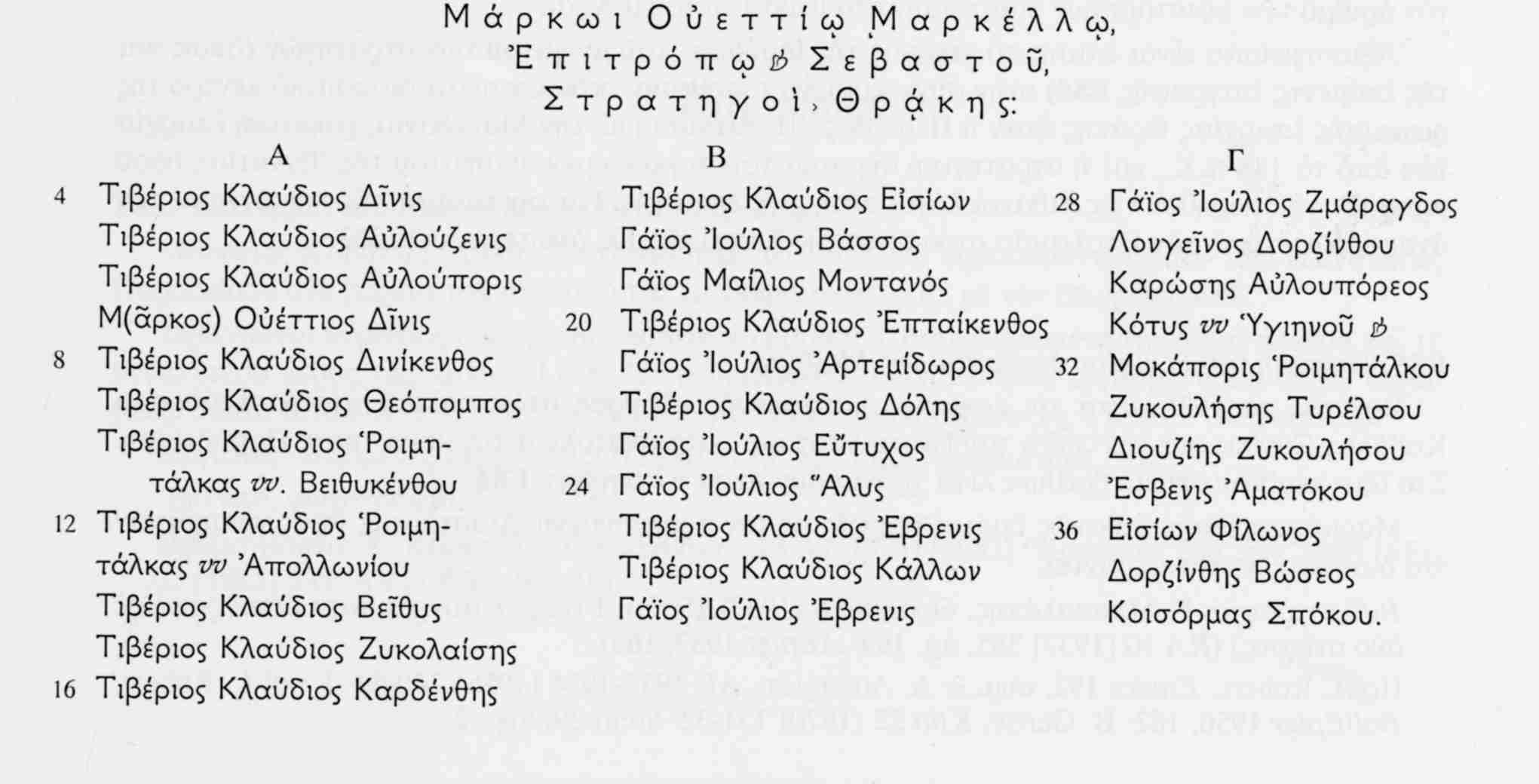 